Міністерство освіти та науки УкраїниБерезоворудський аграрний коледж Полтавської державної аграрної академії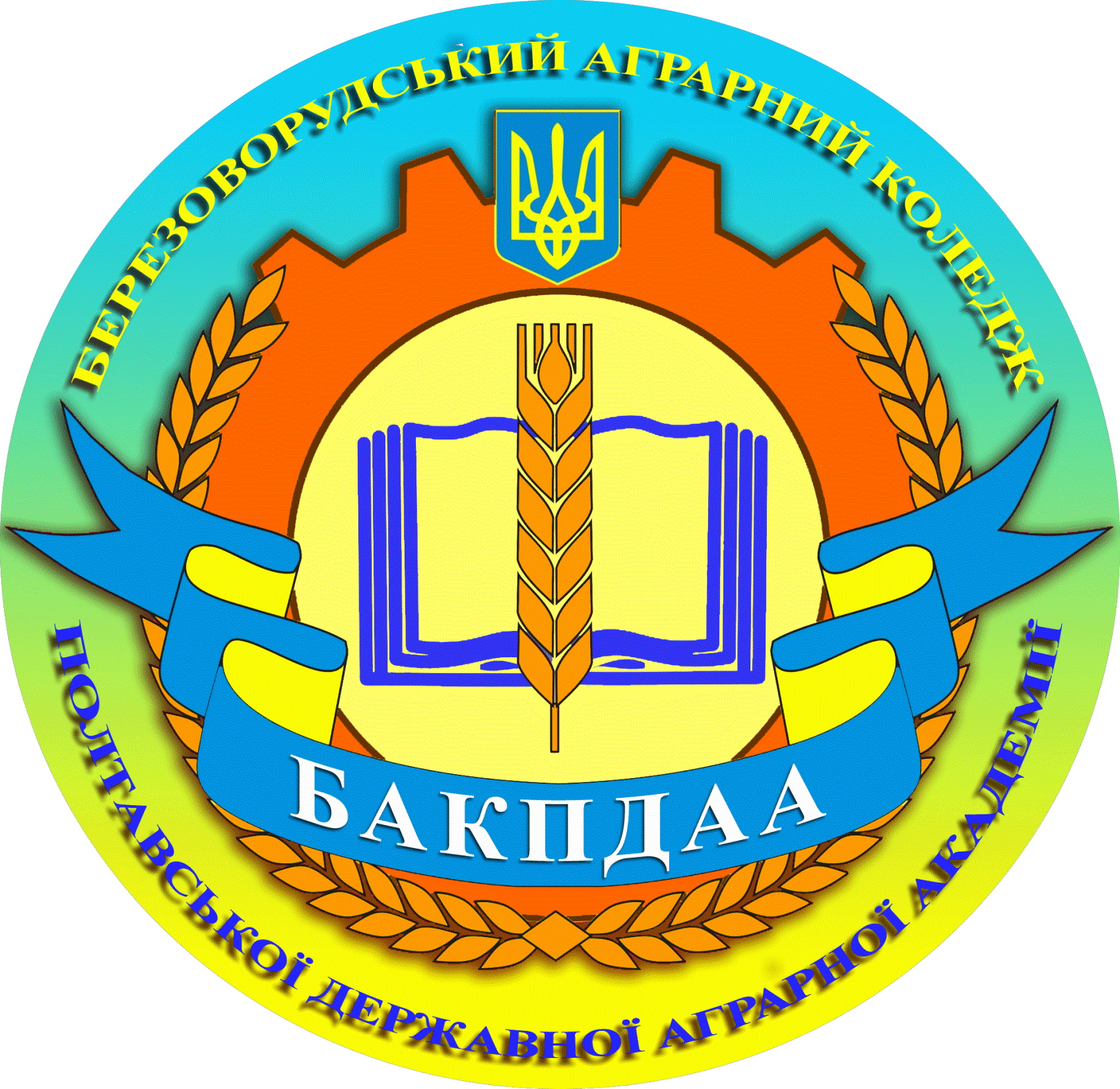 Звіт директора Березоворудського аграрного коледжу ПДААпро роботу коледжу за 2019 рікРозглянуто та схваленозагальними зборами колективуПРОТОКОЛ № ____ від ________Березова Рудка2019Вступ Березоворудський аграрний коледж Полтавської ДАА здійснює свою діяльність згідно чинного законодавства та  Положення про Березоворудський аграрний коледж ПДАА, затвердженого у 2016 році Вченою радою ПДАА.  Головною метою діяльності та проблемою, над якою працює коледж - є підготовка висококваліфікованих, конкурентоспроможних, комунікабельних, креативних, затребуваних на сучасному ринку праці фахівців агропромислового виробництва з високим рівнем громадської свідомості, моральної культури, почуттям патріотизму.Матеріально-технічна база коледжу дозволяє готувати фахівців необхідних для забезпечення аграрної галузі регіону, в даний час робота направлена в основному на підтримання навчально-виробничих об’єктів в належному стані, так як оновлення і модернізація їх здійснюється в міру наявності необхідних ресурсів. Не зважаючи на певні труднощі, проводиться робота по зміцненню та вдосконаленню матеріальної бази коледжу. За поточний рік проведений ремонт приміщення відділення «Технологія виробництва та переробки продукції тваринництва», зроблена перепланування навчального корпусу №3, осучаснено аудиторний фонд в даному корпусі.Розпочалася реконструкція та ремонт корпусу №5. Вже створені та діють лабораторії «Бджільництва» та «Агролабораторія».За ініціативи директора коледжу, при підтримці та участі педагогічного колективу, лаборантів та студентів навчального закладу створена і почала діяти лабораторія "Квітникарство", в якій зібрані багаті колекції сучасних кімнатних рослин. Це різномаїття систематизоване, естетично та зі смаком оформлене, вдало виконано дизайн приміщення під лабораторію. Саме тут студентська молодь вдосконалюватиме свої теоретичні і практичні знання, вміння та навички при отриманні робітничої професії "Квітникар" та "Озеленювач". У 2019 році коледж відзначив 90-річний ювілей.Навчально-методична роботаОсвітню діяльність, пов’язану з наданням вищої освіти на рівні кваліфікаційних вимог до молодшого спеціаліста, коледж проводить за денною та заочною формою навчання на базі повної загальної середньої освіти та базової загальної середньої освіти.Чисельність студентів в коледжі станом на 01 грудня 2019 р. становить 348 осіб, з них за державним замовленням навчаються 304, за контрактом – 44 особи. За денною формою навчається 348 осіб, за заочною формою навчається 165 особи (80 чол. – державне замовлення, 85 чол. - контракт). Загальна кількість співробітників – 94 чол.; з них 34 викладачі та 10 чол., які відносяться до педагогічних працівників.Підготовка фахівців, пов’язаних з одержанням вищої освіти на рівні кваліфікаційних вимог до молодшого спеціаліста, здійснюється за 3 спеціальностями:агрономія;технологія виробництва та переробки продукції тваринництва;агроінженерія.Педагогічні працівники коледжу, які здійснюють викладання навчальних дисциплін зі спеціальностей  мають: педагогічне звання «викладач-методист» – 8 осіб, педагогічне звання «старший викладач» – 3  особи,  вищу кваліфікаційну категорію – 23 осіб, першу кваліфікаційну категорію – 8 осіб, другу кваліфікаційну категорію – 2 особи, категорію спеціаліст – 1 особа. Нагрудний знак «Відмінник освіти» мають 2 особи, знак Пошани – 1 особа. У рамках Декад циклових комісій проведені майстер-класи із спеціальностей та навчальних практик, конкурси «Кращий за професією», «Кращий студент коледжу», організовані виставки-ярмарки - «Хліб – всьому голова» (виставка хліба), «Чим багаті, тим і раді» (виставка переробки продукції тваринництва) та ін.Викладачі коледжу брали участь у районних, обласних, регіональних та Всеукраїнських науково-методичних конференціях, семінарах, майстер-класах, щорічному конкурсі «Педагогічний ОСКАР», організованому навчально-методичним центром ДУ «Агроосвіта», на який були представлені кращі експонати.	Наші викладачі є постійними учасниками методичних заходів, які проводяться на базі НМЦ ВФПО та інших навчальних закладів І–ІІ рівнів акредитації з питань підвищення професійної майстерності:нарада освітян та представників ринку праці, які впроваджують пілотні проекти дуальної форми здобуття освіти у вищу школу України;семінар "Аналіз ґрунту. Живлення рослин", що проходив у рамках українсько-німецького проекту "Сприяння розвитку професійної освіти в аграрних коледжах України", який відбувся у Липковатівському аграрному коледжі;засідання навчально-методичної комісії аграрних технікумів і коледжів зі спеціальності 201 «Агрономія»;міжнародна науково-практична конференція "Дуальна форма здобуття освіти як одна з моделей поліпшення якості фахівців для аграрного сектору економіки України";практичний семінар «Сучасні технології в овочівництві» для викладачів аграрних технікумів і коледжів зі спеціальності 201 «Агрономія».Студенти під керівництвом викладачів коледжу брали участь в олімпіадах, конкурсах, засіданнях різних рівнів:ХХ зліт студентських лідерів аграрної освіти;свято "День інженера-механіка - 2019" на базі Хорольського агропромислового коледжу;ХІХ Міжнародний конкурс з української мови імені Петра Яцика.В 2019 році був апробований звіт-щоденник для проходження виробничої переддипломної практики студентами всіх спеціальностей, розроблений методичним кабінетом. Він є максимально наближеним до сучасних вимог.Профорієнтаційна роботаПрофорієнтаційна робота у коледжі проводиться протягом всього навчального року. З метою формування, нарощення і збереження контингенту в коледжі склалася розгорнута система цієї роботи: укладання угод про співпрацю з підприємствами, організаціями та установами селищ, районів, областей. Завдяки продуманій системі профорієнтаційної роботи в 2019 році коледж виконав державне замовлення.В рамках Тижня профорієнтаційної роботи проводяться такі заходи:- днів відкритих дверей; - інформування про коледж в засобах масової інформації; - публікації про коледж у газетах; - розповсюдження рекламно-інформаційних матеріалів, буклетів;- виставки, концертні програми, ознайомлювальні екскурсії по території коледжу;- участь у «Веселках професій» (м.Пирятин, м.Лубни, смт.Лохвиця, м. Чорнухи)- проведення «круглих столів» із потенційними роботодавцями регіону; Колектив і надалі шукає нові методи і форми профорієнтаційної  діяльності, які будуть спрямовані на покращення результативності. Основний контингент складають студенти з 4-ох областей: Полтавської, Черкаської, Київської та Чернігівської.Результати роботи приймальної комісії.	Приймальна комісія  в коледжі працювала відповідно до Положення про приймальну комісію Березоворудського аграрного коледжу ПДАА та Правил  прийому на навчання до Березоворудського агарного коледжу ПДАА у 2019 році.	В 2019 році зараховано за денною формою навчання за державним замовленням 114 особа, за контрактом – 20 осіб. Державне замовлення виконано в повному обсязі.На заочну форму навчання державне замовлення виконано в повному обсязі. За кошти державного бюджету зараховано 26 осіб, за кошти фізичних осіб – 20.Виховна роботаВиховна робота в Березоворудському аграрному коледжі проводиться згідно річного плану виховної роботи і включає в себе різноманітні форми позааудиторної роботи.Основними з них є: конкурси, фестивалі, тематичні заходи, вікторини, КВК, брейн-ринги, КВЕСТи, розважальні вечори відпочинку та молодіжні дискотеки.Багато виховних заходів, що проводяться в коледжі спрямовані на національно-патріотичне виховання, правове виховання, екологічне виховання, художньо-естетичне.Невід’ємною частиною позааудиторної виховної роботи є участь студентів у гуртках за інтересами (вокал, танці, музика, драмгуртки, гуртки художньої творчості)У 2019 році коледж відзначив своє 90-річчя. Двері коледжу були відкриті як для випускників навчального закладу, так і для поважних гостей, які зичили найкращі побажання під час урочистої частини святкування ювілею. Всі відділення навчального закладу представили свою діяльність у вигляді тематичних виставок, дегустацій продукції, майстер-класів.Спортивно-оздоровча  робота 	Спортивно-оздоровча робота проводиться в коледжі на належному рівні. Створені умови для того, щоб студенти могли відвідувати спортивні гуртки та секції (з футболу, волейболу, легкої атлетики, настільного тенісу та аеробіки для дівчат); наші студенти є постійними учасниками районних, обласних, регіональних змагань з різних видів спорту. У 2019 році студентська команда коледжу посіла І місце з видів спорту у змаганнях обласної спартакіади серед студентів ВНЗ І-ІІ р.а. (відповідно до наказу №33 від 10.06.19р. про підсумки проведення обласної спартакіади закладів вищої освіти І-ІІ р.а.)Практична підготовкаНевід'ємною складовою частиною освітнього процесу є практична підготовка студентів, яка проводиться у відповідності до «Положення про проведення практики студентів вищих навчальних закладів».У 2019 році Березоворудський аграрний коледж ввійшов до трійки фахових навчальних закладів Полтавської області для впровадження упродовж 2019-2023 років пілотного проєкту з підготовки фахівців за дуальною формою здобуття освіти за обраними спеціальностями (згідно наказу МОН №1296 від 15.10.2019 р.)Базами практик для студентів Березоворудського аграрного коледжу є: 1)Київська філія «ДП ЦСЕНСМ»  м. Березань Київська обл.;2) СТОВ «Агрофірма Куйбишеве» с.Куйбишеве Оржицький р-н Полтавська обл.;3) ТОВ «Руда» с. Грабарівка Пирятинський р-н Полтавська обл.;4) ПП «Еталон» с.Малютенці Пирятинський р-н Полтавська обл.;5) СТОВ «Вишневе-Агро» с.Вишневе Пирятинський р-н Полтавська обл.6) ІМК(Індустріальна молочна компанія), з якою підписаний двохсторонній Меморандум.Завдяки співпраці коледжу та базами практик студенти успішно проходять виробничі практики в господарствах, про що звітують на студентських конференціях.Фінансово-господарська діяльністьФінансування навчального закладу з державного бюджету у 2019 році становить:Загальний фонд Спеціальний фондСтипендії - загальний фонд Основні перспективи розвитку коледжу.Розширити і удосконалити перелік робітничих професій, зокрема, тракторист, квітникар-озеленювач.Акредитувати нову спеціальність «Харчові технології».Обладнати відповідну лабораторію із сучасним обладнанням.Провести реконструкцію кабінету інформатики та комп’ютерної техніки, створивши комп’ютерну залу, обладнати її новими комп’ютерами.Закінчити реконструкцію 2-3 поверхів центрального корпусу, де розміщуються циклові комісії загальноосвітніх дисциплін та агроінженерія.Переобладнати лабораторні корпуси відділення «Агроінженерія» відповідно сучасних вимог професійно-технічної освіти.Завершити реконструкцію фасаду центрального корпусу, осучаснивши його.Обладнати на навчальній фермі аудиторію відповідного профілю та міні-клініку.Все це можливо здійснити разом з колективом коледжу, як викладацьким, так і обслуговуючим, який в досить нелегких умовах підтримує життєдіяльність навчального закладу.Досягнення коледжу в 2019 році – це спільне надбання цього працьовитого, креативного, згуртованого коледжу.Директор коледжу ______ В.М.КраснюкПлан використанняКасові видаткиФактичні нарахування122575431225754312257543Фактично надійшлоВикористано907096,57848645,78План використанняКасові видаткиФактичні нарахування182920418292041829204